П О С Т А Н О В Л Е Н И Еот 01.03.2019   № 255г. МайкопОб утверждении Положения о муниципально-частном партнёрстве в муниципальном образовании «Город Майкоп»В соответствии с Федеральным законом от 13.07.2015 № 224-ФЗ           «О государственно-частном партнёрстве, муниципально-частном партнёрстве в Российской Федерации и внесении изменений в отдельные законодательные акты Российской Федерации», п о с т а н о в л я ю:Утвердить Положение о муниципально-частном партнёрстве в муниципальном образовании «Город Майкоп» (прилагается).Опубликовать настоящее постановление в газете «Майкопские новости».Настоящее постановление вступает в силу со дня его официального опубликования.Глава муниципального образования«Город Майкоп»                                                                                 А.Л. Гетманов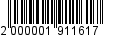 Администрация муниципального образования «Город Майкоп»Республики Адыгея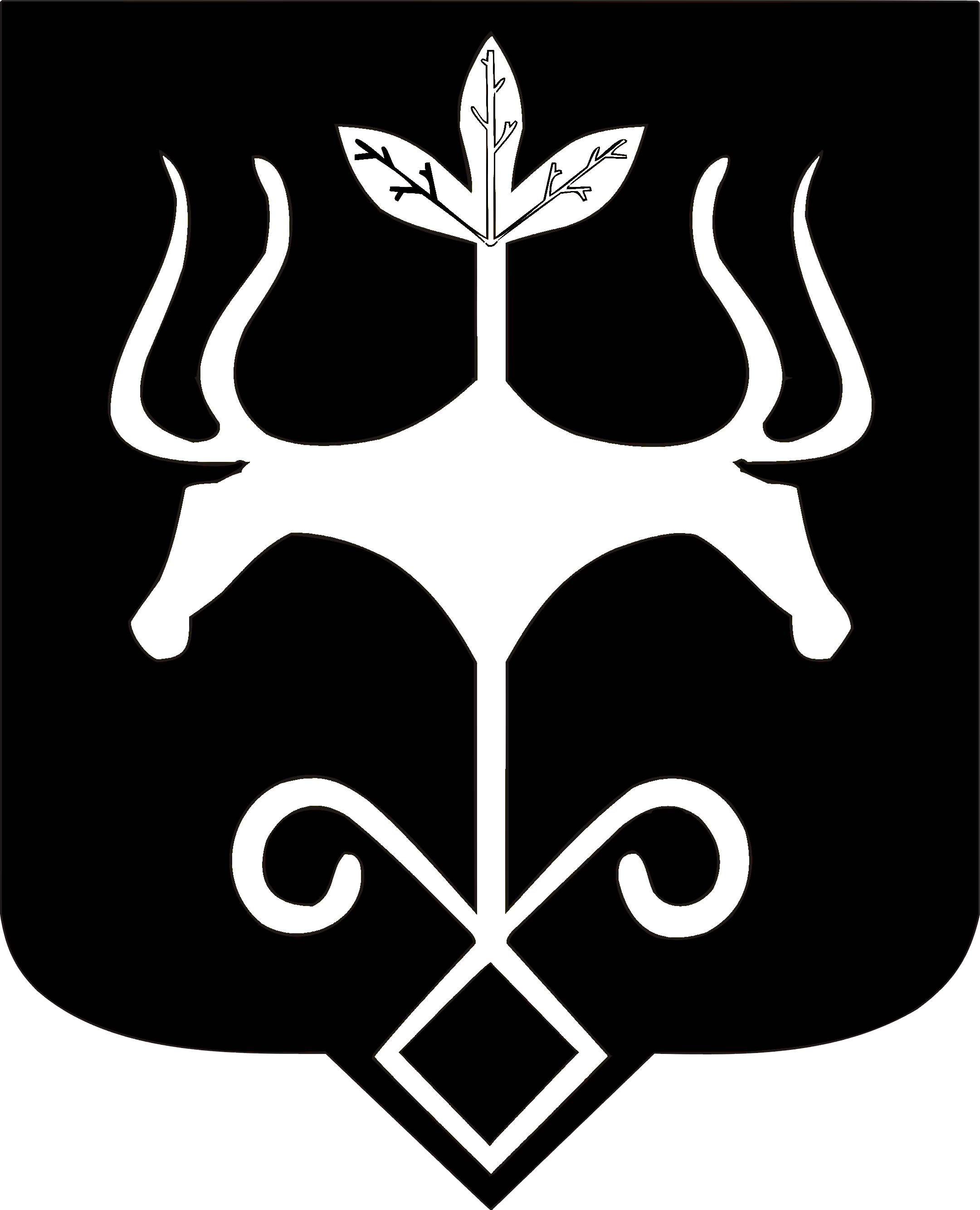 Адыгэ Республикэммуниципальнэ образованиеу «Къалэу Мыекъуапэ» и Администрацие